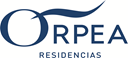 HORARIO ACTIVIDADES SEMANAL LUNES MARTESMIÉRCOLESJUEVESVIERNES7.30-8.30DESAYUNOSDESAYUNOSDESAYUNOSDESAYUNOSDESAYUNOS8.30-10.30ASEOS E HIGIENE PERSONALASEOS E HIGIENE PERSONALASEOS E HIGIENE PERSONALASEOS E HIGIENE PERSONALASEOS E HIGIENE PERSONAL11.15-12.00ACTIVIDADES FISIOTERAPIA (GERONTOGIMNASIA Y RHB)ACTIVIDADES FISIOTERAPIA (GERONTOGIMNASIA Y RHB)ACTIVIDADES FISIOTERAPIA (GERONTOGIMNASIA Y RHB)ACTIVIDADES FISIOTERAPIA (GERONTOGIMNASIA Y RHB)SALIDAS OCIO / EXCURSIONES12.15-13.00ACTIVIDADES TASOC (TALLERES ESTIMULACIÓN, MANUALIDADES, BINGO…)ACTIVIDADES TASOC (TALLERES ESTIMULACIÓN, MANUALIDADES, BINGO…)ACTIVIDADES TASOC (TALLERES ESTIMULACIÓN, MANUALIDADES, BINGO…)ACTIVIDADES TASOC (TALLERES ESTIMULACIÓN, MANUALIDADES, BINGO…)SALIDAS OCIO / EXCURSIONES13.00-14.00COMIDASCOMIDASCOMIDASCOMIDASCOMIDAS15.00-16.00FISIOTERAPIA (ATENCION INDIVIDUALIZADA EN PLANTA)MUSICA RELAX Y RELEJACIONMUSICA RELAX Y RELEJACIONFISIOTERAPIA (ATENCION INDIVIDUALIZADA EN PLANTA)MUSICA RELAX Y RELEJACION16.00-17.00MERIENDASMERIENDASMERIENDASMERIENDASMERIENDAS17.00-17.45ACTIVIDADES FISIOTERAPIA Y  TASOCACTIVIDADES FISIOTERAPIA Y  TASOCBINGOCINECINE18.00-18.45ACTIVIDADES PSICOLOGA (ESTIMULACION COGNITIVA, ACOMPAÑAMIENTO TERAPEUTICO…)ACTIVIDADES PSICOLOGA (ESTIMULACION COGNITIVA, ACOMPAÑAMIENTO TERAPEUTICO…)ACTIVIDADES PSICOLOGA (ESTIMULACION COGNITIVA, ACOMPAÑAMIENTO TERAPEUTICO…)CINECINE19.00-20.30CENASCENASCENASCENASCENAS